Publicado en  el 31/03/2016 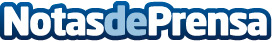 La Universidad de Washington y el Instituto Nacional de Ciberseguridad alcanzan un acuerdo para apoyar proyectos de investigaciónEl acuerdo tiene como objetivo principal reforzar los proyectos de investigación relacionados don la seguridad cibernética. A través de esta colaboración, las dos instituciones ponen en firme su compromiso a participar en la investigación científica, tecnológica y académica para prevenir y actuar ante amenazas y riesgos emergentes en seguridad cibernéticaDatos de contacto:Nota de prensa publicada en: https://www.notasdeprensa.es/la-universidad-de-washington-y-el-instituto_1 Categorias: Internacional E-Commerce Ciberseguridad Universidades http://www.notasdeprensa.es